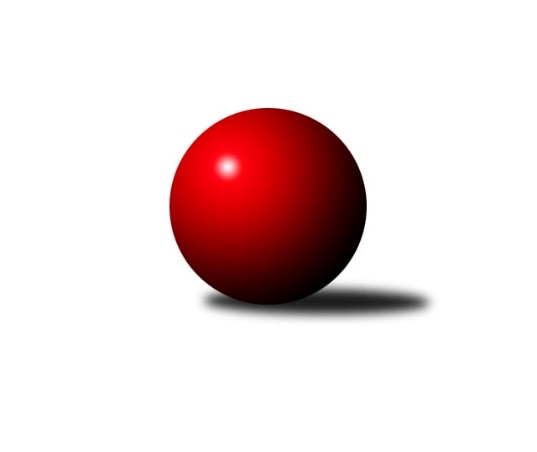 Č.12Ročník 2022/2023	26.4.2024 3. KLM D 2022/2023Statistika 12. kolaTabulka družstev:		družstvo	záp	výh	rem	proh	skore	sety	průměr	body	plné	dorážka	chyby	1.	TJ Sokol Šanov	11	7	1	3	53.5 : 34.5 	(139.5 : 124.5)	3255	15	2187	1068	34	2.	TJ Sokol Slavonice	11	7	0	4	53.5 : 34.5 	(139.5 : 124.5)	3290	14	2211	1079	30.3	3.	KK Slavoj Žirovnice	11	6	1	4	44.0 : 44.0 	(131.5 : 132.5)	3255	13	2202	1053	34.5	4.	TJ Loko České Budějovice	11	5	2	4	49.5 : 38.5 	(142.5 : 121.5)	3262	12	2209	1053	33.4	5.	TJ Start Jihlava	11	5	2	4	47.0 : 41.0 	(138.5 : 125.5)	3237	12	2176	1061	30	6.	TJ Sokol Mistřín	11	5	1	5	48.0 : 40.0 	(147.0 : 117.0)	3226	11	2165	1061	27.5	7.	KK Jihlava B	11	5	1	5	43.0 : 45.0 	(120.0 : 144.0)	3264	11*	2211	1053	29.9	8.	Vltavan Loučovice	11	3	3	5	37.5 : 50.5 	(128.0 : 136.0)	3204	9	2193	1011	40.5	9.	KK Vyškov B	12	4	1	7	37.0 : 59.0 	(129.0 : 159.0)	3249	9	2212	1037	42.1	10.	TJ Centropen Dačice B	11	3	2	6	38.0 : 50.0 	(128.0 : 136.0)	3322	8	2208	1114	26.7	11.	TJ Lokomotiva Valtice 	11	4	0	7	37.0 : 51.0 	(120.5 : 143.5)	3195	8	2181	1013	42.5Tabulka doma:		družstvo	záp	výh	rem	proh	skore	sety	průměr	body	maximum	minimum	1.	TJ Sokol Šanov	6	5	0	1	32.5 : 15.5 	(78.5 : 65.5)	3301	10	3378	3264	2.	KK Slavoj Žirovnice	6	4	1	1	28.0 : 20.0 	(74.5 : 69.5)	3323	9	3406	3265	3.	TJ Sokol Mistřín	5	4	0	1	30.0 : 10.0 	(76.0 : 44.0)	3450	8	3579	3408	4.	TJ Centropen Dačice B	6	3	2	1	29.0 : 19.0 	(77.0 : 67.0)	3347	8	3432	3261	5.	TJ Sokol Slavonice	6	4	0	2	29.0 : 19.0 	(74.0 : 70.0)	3205	8	3309	3093	6.	TJ Start Jihlava	6	4	0	2	28.0 : 20.0 	(80.5 : 63.5)	3241	8	3287	3176	7.	TJ Loko České Budějovice	5	3	1	1	28.5 : 11.5 	(71.5 : 48.5)	3164	7	3322	3064	8.	KK Jihlava B	5	3	1	1	24.0 : 16.0 	(56.0 : 64.0)	3261	7*	3411	2958	9.	Vltavan Loučovice	5	2	2	1	21.0 : 19.0 	(59.5 : 60.5)	3188	6	3233	3146	10.	KK Vyškov B	6	3	0	3	22.0 : 26.0 	(67.0 : 77.0)	3320	6	3365	3287	11.	TJ Lokomotiva Valtice 	5	2	0	3	18.0 : 22.0 	(56.0 : 64.0)	3175	4	3256	3107Tabulka venku:		družstvo	záp	výh	rem	proh	skore	sety	průměr	body	maximum	minimum	1.	TJ Sokol Slavonice	5	3	0	2	24.5 : 15.5 	(65.5 : 54.5)	3307	6	3370	3235	2.	TJ Sokol Šanov	5	2	1	2	21.0 : 19.0 	(61.0 : 59.0)	3244	5	3418	3129	3.	TJ Loko České Budějovice	6	2	1	3	21.0 : 27.0 	(71.0 : 73.0)	3278	5	3405	3119	4.	TJ Start Jihlava	5	1	2	2	19.0 : 21.0 	(58.0 : 62.0)	3236	4	3435	3105	5.	KK Slavoj Žirovnice	5	2	0	3	16.0 : 24.0 	(57.0 : 63.0)	3238	4	3338	3099	6.	TJ Lokomotiva Valtice 	6	2	0	4	19.0 : 29.0 	(64.5 : 79.5)	3198	4	3298	3098	7.	KK Jihlava B	6	2	0	4	19.0 : 29.0 	(64.0 : 80.0)	3237	4	3402	3020	8.	TJ Sokol Mistřín	6	1	1	4	18.0 : 30.0 	(71.0 : 73.0)	3181	3	3245	3043	9.	Vltavan Loučovice	6	1	1	4	16.5 : 31.5 	(68.5 : 75.5)	3207	3	3333	3022	10.	KK Vyškov B	6	1	1	4	15.0 : 33.0 	(62.0 : 82.0)	3237	3	3280	3199	11.	TJ Centropen Dačice B	5	0	0	5	9.0 : 31.0 	(51.0 : 69.0)	3316	0	3405	3238Tabulka podzimní části:		družstvo	záp	výh	rem	proh	skore	sety	průměr	body	doma	venku	1.	TJ Sokol Šanov	10	6	1	3	47.5 : 32.5 	(128.5 : 111.5)	3264	13 	5 	0 	1 	1 	1 	2	2.	TJ Sokol Slavonice	10	6	0	4	46.5 : 33.5 	(126.0 : 114.0)	3287	12 	3 	0 	2 	3 	0 	2	3.	TJ Start Jihlava	10	5	2	3	45.0 : 35.0 	(125.5 : 114.5)	3239	12 	4 	0 	1 	1 	2 	2	4.	KK Jihlava B	9	5	1	3	39.0 : 33.0 	(102.0 : 114.0)	3247	11 	3 	1 	0 	2 	0 	3	5.	TJ Loko České Budějovice	10	5	1	4	45.5 : 34.5 	(129.5 : 110.5)	3262	11 	3 	0 	1 	2 	1 	3	6.	KK Slavoj Žirovnice	9	4	1	4	33.0 : 39.0 	(102.5 : 113.5)	3249	9 	3 	1 	1 	1 	0 	3	7.	TJ Sokol Mistřín	10	4	1	5	41.0 : 39.0 	(132.0 : 108.0)	3227	9 	3 	0 	1 	1 	1 	4	8.	TJ Centropen Dačice B	10	3	2	5	37.0 : 43.0 	(117.5 : 122.5)	3338	8 	3 	2 	1 	0 	0 	4	9.	TJ Lokomotiva Valtice 	10	4	0	6	35.0 : 45.0 	(110.5 : 129.5)	3188	8 	2 	0 	3 	2 	0 	3	10.	KK Vyškov B	10	4	0	6	31.0 : 49.0 	(108.5 : 131.5)	3268	8 	3 	0 	3 	1 	0 	3	11.	Vltavan Loučovice	10	2	3	5	31.5 : 48.5 	(113.5 : 126.5)	3202	7 	1 	2 	1 	1 	1 	4Tabulka jarní části:		družstvo	záp	výh	rem	proh	skore	sety	průměr	body	doma	venku	1.	KK Slavoj Žirovnice	2	2	0	0	11.0 : 5.0 	(29.0 : 19.0)	3290	4 	1 	0 	0 	1 	0 	0 	2.	TJ Sokol Mistřín	1	1	0	0	7.0 : 1.0 	(15.0 : 9.0)	3411	2 	1 	0 	0 	0 	0 	0 	3.	TJ Sokol Slavonice	1	1	0	0	7.0 : 1.0 	(13.5 : 10.5)	3292	2 	1 	0 	0 	0 	0 	0 	4.	Vltavan Loučovice	1	1	0	0	6.0 : 2.0 	(14.5 : 9.5)	3233	2 	1 	0 	0 	0 	0 	0 	5.	TJ Sokol Šanov	1	1	0	0	6.0 : 2.0 	(11.0 : 13.0)	3189	2 	0 	0 	0 	1 	0 	0 	6.	TJ Loko České Budějovice	1	0	1	0	4.0 : 4.0 	(13.0 : 11.0)	3161	1 	0 	1 	0 	0 	0 	0 	7.	KK Vyškov B	2	0	1	1	6.0 : 10.0 	(20.5 : 27.5)	3199	1 	0 	0 	0 	0 	1 	1 	8.	TJ Start Jihlava	1	0	0	1	2.0 : 6.0 	(13.0 : 11.0)	3176	0 	0 	0 	1 	0 	0 	0 	9.	TJ Lokomotiva Valtice 	1	0	0	1	2.0 : 6.0 	(10.0 : 14.0)	3235	0 	0 	0 	0 	0 	0 	1 	10.	TJ Centropen Dačice B	1	0	0	1	1.0 : 7.0 	(10.5 : 13.5)	3238	0 	0 	0 	0 	0 	0 	1 	11.	KK Jihlava B	2	0	0	2	4.0 : 12.0 	(18.0 : 30.0)	3180	0* 	0 	0 	1 	0 	0 	1 Zisk bodů pro družstvo:		jméno hráče	družstvo	body	zápasy	v %	dílčí body	sety	v %	1.	Petr Votava 	TJ Start Jihlava  	11	/	11	(100%)	36	/	44	(82%)	2.	Martin Votava 	TJ Start Jihlava  	9	/	11	(82%)	27.5	/	44	(63%)	3.	Josef Gondek 	Vltavan Loučovice 	8.5	/	9	(94%)	25	/	36	(69%)	4.	Martin Voltr 	TJ Loko České Budějovice  	8	/	10	(80%)	28	/	40	(70%)	5.	Jiří Matoušek 	TJ Sokol Slavonice 	7.5	/	9	(83%)	24.5	/	36	(68%)	6.	Jaroslav Mihál 	TJ Loko České Budějovice  	7.5	/	10	(75%)	24.5	/	40	(61%)	7.	Jiří Konvalinka 	TJ Sokol Šanov  	7	/	9	(78%)	23	/	36	(64%)	8.	Lukáš Klojda 	TJ Loko České Budějovice  	7	/	9	(78%)	21	/	36	(58%)	9.	Jaroslav Matějka 	KK Jihlava B 	7	/	9	(78%)	19.5	/	36	(54%)	10.	Jan Zifčák ml.	TJ Sokol Šanov  	7	/	10	(70%)	25	/	40	(63%)	11.	Michal Dostál 	TJ Sokol Slavonice 	7	/	10	(70%)	23.5	/	40	(59%)	12.	Josef Vařák 	TJ Lokomotiva Valtice   	7	/	10	(70%)	23	/	40	(58%)	13.	Ladislav Chalupa 	TJ Sokol Slavonice 	7	/	10	(70%)	19	/	40	(48%)	14.	Libor Kočovský 	KK Slavoj Žirovnice  	7	/	11	(64%)	29	/	44	(66%)	15.	Patrik Solař 	KK Slavoj Žirovnice  	7	/	11	(64%)	24.5	/	44	(56%)	16.	Marek Ingr 	TJ Sokol Mistřín  	7	/	11	(64%)	24	/	44	(55%)	17.	Martin Čopák 	KK Jihlava B 	7	/	11	(64%)	22	/	44	(50%)	18.	Tomáš Červenka 	TJ Sokol Šanov  	6.5	/	11	(59%)	21	/	44	(48%)	19.	Petr Mika 	TJ Sokol Šanov  	6	/	7	(86%)	19	/	28	(68%)	20.	Radim Pešl 	TJ Sokol Mistřín  	6	/	9	(67%)	25	/	36	(69%)	21.	Pavel Kabelka 	TJ Centropen Dačice B 	6	/	9	(67%)	23	/	36	(64%)	22.	Martin Fiala 	TJ Sokol Mistřín  	6	/	9	(67%)	18.5	/	36	(51%)	23.	Roman Doležal 	TJ Start Jihlava  	6	/	10	(60%)	21.5	/	40	(54%)	24.	Miroslav Šuba 	Vltavan Loučovice 	6	/	10	(60%)	20	/	40	(50%)	25.	Pavel Blažek 	TJ Sokol Slavonice 	6	/	10	(60%)	17	/	40	(43%)	26.	Tomáš Vejmola 	KK Vyškov B 	6	/	12	(50%)	25	/	48	(52%)	27.	Milan Kabelka 	TJ Centropen Dačice B 	5	/	8	(63%)	19.5	/	32	(61%)	28.	Michal Stieranka 	TJ Sokol Šanov  	5	/	8	(63%)	17	/	32	(53%)	29.	Miroslav Pleskal 	KK Jihlava B 	5	/	8	(63%)	15	/	32	(47%)	30.	Robert Weis 	Vltavan Loučovice 	5	/	9	(56%)	21	/	36	(58%)	31.	Jiří Vlach 	TJ Start Jihlava  	5	/	9	(56%)	19	/	36	(53%)	32.	František Kožich 	KK Slavoj Žirovnice  	5	/	9	(56%)	16	/	36	(44%)	33.	Milan Volf 	TJ Sokol Šanov  	5	/	9	(56%)	16	/	36	(44%)	34.	Jan Sýkora 	TJ Loko České Budějovice  	5	/	9	(56%)	16	/	36	(44%)	35.	Libor Dušek 	Vltavan Loučovice 	5	/	10	(50%)	23	/	40	(58%)	36.	Miroslav Kadrnoška 	TJ Sokol Slavonice 	5	/	10	(50%)	21.5	/	40	(54%)	37.	Eduard Varga 	KK Vyškov B 	5	/	10	(50%)	21.5	/	40	(54%)	38.	Petr Janák 	TJ Centropen Dačice B 	5	/	10	(50%)	21	/	40	(53%)	39.	František Herůfek ml.	TJ Lokomotiva Valtice   	5	/	11	(45%)	22	/	44	(50%)	40.	Roman Macek 	TJ Sokol Mistřín  	4	/	8	(50%)	18	/	32	(56%)	41.	Josef Brtník 	TJ Centropen Dačice B 	4	/	8	(50%)	17.5	/	32	(55%)	42.	David Stára 	TJ Lokomotiva Valtice   	4	/	8	(50%)	16	/	32	(50%)	43.	Zdeněk Musil 	TJ Lokomotiva Valtice   	4	/	8	(50%)	14.5	/	32	(45%)	44.	Lukáš Novák 	KK Jihlava B 	4	/	8	(50%)	12.5	/	32	(39%)	45.	Jakub Čopák 	KK Jihlava B 	4	/	9	(44%)	21.5	/	36	(60%)	46.	Petr Valášek 	TJ Sokol Mistřín  	4	/	9	(44%)	18.5	/	36	(51%)	47.	Radek Blaha 	TJ Sokol Mistřín  	4	/	10	(40%)	21	/	40	(53%)	48.	Pavel Vymazal 	KK Vyškov B 	4	/	10	(40%)	18.5	/	40	(46%)	49.	Jan Smolena 	Vltavan Loučovice 	4	/	10	(40%)	16.5	/	40	(41%)	50.	David Švéda 	KK Slavoj Žirovnice  	4	/	11	(36%)	25	/	44	(57%)	51.	Tomáš Bártů 	TJ Centropen Dačice B 	4	/	11	(36%)	19.5	/	44	(44%)	52.	Tomáš Jelínek 	KK Vyškov B 	4	/	11	(36%)	16	/	44	(36%)	53.	Tomáš Reban 	TJ Loko České Budějovice  	3	/	4	(75%)	9	/	16	(56%)	54.	Zdeněk Kamiš 	TJ Loko České Budějovice  	3	/	5	(60%)	12	/	20	(60%)	55.	Jan Večerka 	KK Vyškov B 	3	/	7	(43%)	14	/	28	(50%)	56.	Kamil Bednář 	KK Vyškov B 	3	/	7	(43%)	13	/	28	(46%)	57.	Josef Blaha 	TJ Sokol Mistřín  	3	/	8	(38%)	17	/	32	(53%)	58.	Matyáš Stránský 	KK Jihlava B 	3	/	8	(38%)	16	/	32	(50%)	59.	František Jakoubek 	KK Slavoj Žirovnice  	3	/	8	(38%)	16	/	32	(50%)	60.	David Drobilič 	TJ Sokol Slavonice 	3	/	9	(33%)	17	/	36	(47%)	61.	Jan Neuvirt 	TJ Centropen Dačice B 	3	/	9	(33%)	13	/	36	(36%)	62.	Petr Hlaváček 	TJ Start Jihlava  	3	/	10	(30%)	20.5	/	40	(51%)	63.	Jan Herzán 	TJ Lokomotiva Valtice   	3	/	10	(30%)	19.5	/	40	(49%)	64.	Zbyněk Bábíček 	TJ Sokol Mistřín  	2	/	2	(100%)	5	/	8	(63%)	65.	Roman Krůza 	TJ Lokomotiva Valtice   	2	/	3	(67%)	6.5	/	12	(54%)	66.	Václav Klojda ml.	TJ Loko České Budějovice  	2	/	4	(50%)	9	/	16	(56%)	67.	Roman Mlynarik 	TJ Lokomotiva Valtice   	2	/	4	(50%)	7	/	16	(44%)	68.	Jaroslav Suchánek 	Vltavan Loučovice 	2	/	6	(33%)	12.5	/	24	(52%)	69.	Jiří Ondrák ml.	TJ Sokol Slavonice 	2	/	6	(33%)	12	/	24	(50%)	70.	Pavel Ryšavý 	KK Slavoj Žirovnice  	2	/	6	(33%)	9	/	24	(38%)	71.	Miroslav Čekal 	KK Slavoj Žirovnice  	2	/	7	(29%)	11	/	28	(39%)	72.	Robert Herůfek 	TJ Lokomotiva Valtice   	2	/	8	(25%)	8	/	32	(25%)	73.	Ivan Torony 	TJ Sokol Šanov  	1	/	1	(100%)	3	/	4	(75%)	74.	Petr Večerka 	KK Vyškov B 	1	/	1	(100%)	3	/	4	(75%)	75.	Martin Jirkal 	Vltavan Loučovice 	1	/	1	(100%)	2	/	4	(50%)	76.	Jiří Douda 	TJ Loko České Budějovice  	1	/	3	(33%)	6	/	12	(50%)	77.	Petr Bakaj 	TJ Sokol Šanov  	1	/	3	(33%)	6	/	12	(50%)	78.	Jiří Bláha 	TJ Loko České Budějovice  	1	/	3	(33%)	5	/	12	(42%)	79.	Martin Dolák 	KK Jihlava B 	1	/	4	(25%)	5	/	16	(31%)	80.	Jaroslav Klimentík 	TJ Sokol Šanov  	1	/	5	(20%)	6	/	20	(30%)	81.	Sebastián Zavřel 	TJ Start Jihlava  	1	/	6	(17%)	6.5	/	24	(27%)	82.	Pavel Zaremba 	KK Vyškov B 	1	/	7	(14%)	11	/	28	(39%)	83.	Lukáš Prkna 	TJ Centropen Dačice B 	1	/	8	(13%)	11	/	32	(34%)	84.	Tomáš Dejmek 	KK Jihlava B 	0	/	1	(0%)	2	/	4	(50%)	85.	Aleš Procházka 	TJ Sokol Šanov  	0	/	1	(0%)	1.5	/	4	(38%)	86.	Dušan Rodek 	TJ Centropen Dačice B 	0	/	1	(0%)	1.5	/	4	(38%)	87.	Robert Gecs 	TJ Lokomotiva Valtice   	0	/	1	(0%)	1	/	4	(25%)	88.	Jiří Poláček 	TJ Start Jihlava  	0	/	1	(0%)	1	/	4	(25%)	89.	Tomáš Polánský 	TJ Loko České Budějovice  	0	/	1	(0%)	1	/	4	(25%)	90.	Jaroslav Zahrádka 	KK Vyškov B 	0	/	1	(0%)	0	/	4	(0%)	91.	Zbyněk Škoda 	TJ Lokomotiva Valtice   	0	/	1	(0%)	0	/	4	(0%)	92.	Tomáš Suchánek 	Vltavan Loučovice 	0	/	2	(0%)	3	/	8	(38%)	93.	Pavel Černý 	TJ Loko České Budějovice  	0	/	4	(0%)	4	/	16	(25%)	94.	Zdeněk Švehlík 	TJ Start Jihlava  	0	/	5	(0%)	4	/	20	(20%)Průměry na kuželnách:		kuželna	průměr	plné	dorážka	chyby	výkon na hráče	1.	TJ Sokol Mistřín, 1-4	3397	2268	1129	27.1	(566.3)	2.	KK Vyškov, 1-4	3330	2261	1069	37.8	(555.1)	3.	TJ Centropen Dačice, 1-4	3316	2230	1086	33.2	(552.7)	4.	Žirovnice, 1-4	3297	2214	1082	35.7	(549.5)	5.	Šanov, 1-4	3270	2200	1070	31.6	(545.1)	6.	KK PSJ Jihlava, 1-4	3242	2182	1060	30.8	(540.5)	7.	TJ Sokol Slavonice, 1-4	3199	2167	1031	31.7	(533.2)	8.	Vltavan Loučovice, 1-4	3198	2166	1031	35.1	(533.0)	9.	TJ Lokomotiva Valtice, 1-4	3192	2169	1022	37.2	(532.0)	10.	TJ Lokomotiva České Budějovice, 1-4	3105	2116	988	39.5	(517.5)Nejlepší výkony na kuželnách:TJ Sokol Mistřín, 1-4TJ Sokol Mistřín 	3579	7. kolo	Petr Mika 	TJ Sokol Šanov 	632	3. koloTJ Sokol Mistřín 	3431	11. kolo	Radek Blaha 	TJ Sokol Mistřín 	622	7. koloTJ Sokol Mistřín 	3420	1. kolo	Petr Valášek 	TJ Sokol Mistřín 	605	7. koloTJ Sokol Šanov 	3418	3. kolo	Radek Blaha 	TJ Sokol Mistřín 	604	11. koloTJ Sokol Mistřín 	3411	12. kolo	Josef Blaha 	TJ Sokol Mistřín 	603	7. koloTJ Sokol Mistřín 	3408	3. kolo	Radim Pešl 	TJ Sokol Mistřín 	603	7. koloKK Jihlava B	3402	12. kolo	Radim Pešl 	TJ Sokol Mistřín 	603	3. koloKK Slavoj Žirovnice 	3338	7. kolo	Zbyněk Bábíček 	TJ Sokol Mistřín 	598	12. koloTJ Centropen Dačice B	3300	1. kolo	Jaroslav Matějka 	KK Jihlava B	597	12. koloKK Vyškov B	3270	11. kolo	Radek Blaha 	TJ Sokol Mistřín 	592	12. koloKK Vyškov, 1-4TJ Start Jihlava 	3435	7. kolo	Petr Votava 	TJ Start Jihlava 	627	7. koloTJ Loko České Budějovice 	3399	5. kolo	Martin Voltr 	TJ Loko České Budějovice 	619	5. koloKK Jihlava B	3393	1. kolo	Jaroslav Mihál 	TJ Loko České Budějovice 	613	5. koloKK Vyškov B	3365	1. kolo	Pavel Vymazal 	KK Vyškov B	603	3. koloKK Vyškov B	3352	3. kolo	Jan Večerka 	KK Vyškov B	598	1. koloKK Vyškov B	3319	7. kolo	Martin Votava 	TJ Start Jihlava 	589	7. koloKK Vyškov B	3303	5. kolo	Matyáš Stránský 	KK Jihlava B	589	1. koloTJ Lokomotiva Valtice  	3298	3. kolo	Tomáš Vejmola 	KK Vyškov B	587	9. koloKK Vyškov B	3293	9. kolo	Miroslav Šuba 	Vltavan Loučovice	587	9. koloKK Vyškov B	3287	10. kolo	Tomáš Vejmola 	KK Vyškov B	581	5. koloTJ Centropen Dačice, 1-4TJ Centropen Dačice B	3432	2. kolo	Pavel Kabelka 	TJ Centropen Dačice B	617	2. koloTJ Centropen Dačice B	3420	7. kolo	Pavel Kabelka 	TJ Centropen Dačice B	612	10. koloTJ Loko České Budějovice 	3405	7. kolo	Pavel Kabelka 	TJ Centropen Dačice B	604	7. koloTJ Centropen Dačice B	3368	4. kolo	Pavel Kabelka 	TJ Centropen Dačice B	594	4. koloTJ Sokol Slavonice	3344	9. kolo	Tomáš Bártů 	TJ Centropen Dačice B	593	7. koloVltavan Loučovice	3333	4. kolo	Josef Brtník 	TJ Centropen Dačice B	591	7. koloTJ Centropen Dačice B	3311	10. kolo	Josef Brtník 	TJ Centropen Dačice B	591	2. koloTJ Centropen Dačice B	3292	5. kolo	Martin Voltr 	TJ Loko České Budějovice 	591	7. koloTJ Start Jihlava 	3277	10. kolo	Josef Brtník 	TJ Centropen Dačice B	589	4. koloTJ Centropen Dačice B	3261	9. kolo	Josef Brtník 	TJ Centropen Dačice B	583	5. koloŽirovnice, 1-4KK Slavoj Žirovnice 	3406	11. kolo	Libor Kočovský 	KK Slavoj Žirovnice 	662	8. koloTJ Centropen Dačice B	3405	11. kolo	Jaroslav Mihál 	TJ Loko České Budějovice 	616	2. koloTJ Sokol Slavonice	3370	6. kolo	Libor Kočovský 	KK Slavoj Žirovnice 	606	1. koloKK Slavoj Žirovnice 	3347	8. kolo	Tomáš Vejmola 	KK Vyškov B	602	8. koloKK Slavoj Žirovnice 	3331	1. kolo	Libor Kočovský 	KK Slavoj Žirovnice 	601	11. koloKK Slavoj Žirovnice 	3298	12. kolo	Libor Kočovský 	KK Slavoj Žirovnice 	596	2. koloKK Slavoj Žirovnice 	3292	2. kolo	Petr Janák 	TJ Centropen Dačice B	589	11. koloKK Slavoj Žirovnice 	3265	6. kolo	David Švéda 	KK Slavoj Žirovnice 	586	11. koloKK Vyškov B	3252	8. kolo	Miroslav Kadrnoška 	TJ Sokol Slavonice	585	6. koloTJ Lokomotiva Valtice  	3235	12. kolo	Patrik Solař 	KK Slavoj Žirovnice 	584	8. koloŠanov, 1-4TJ Sokol Šanov 	3378	2. kolo	Jiří Konvalinka 	TJ Sokol Šanov 	592	2. koloTJ Sokol Šanov 	3303	10. kolo	Jan Zifčák ml.	TJ Sokol Šanov 	591	10. koloTJ Sokol Slavonice	3300	2. kolo	Milan Kabelka 	TJ Centropen Dačice B	589	6. koloTJ Sokol Šanov 	3293	8. kolo	Jiří Konvalinka 	TJ Sokol Šanov 	586	8. koloTJ Sokol Šanov 	3288	6. kolo	Petr Mika 	TJ Sokol Šanov 	583	2. koloKK Vyškov B	3280	4. kolo	Tomáš Červenka 	TJ Sokol Šanov 	579	2. koloTJ Sokol Šanov 	3278	4. kolo	Jiří Matoušek 	TJ Sokol Slavonice	579	2. koloTJ Loko České Budějovice 	3277	10. kolo	Tomáš Červenka 	TJ Sokol Šanov 	576	4. koloTJ Sokol Šanov 	3264	9. kolo	Petr Janák 	TJ Centropen Dačice B	573	6. koloTJ Centropen Dačice B	3260	6. kolo	Jiří Konvalinka 	TJ Sokol Šanov 	573	6. koloKK PSJ Jihlava, 1-4KK Jihlava B	3411	3. kolo	Patrik Solař 	KK Slavoj Žirovnice 	609	10. koloTJ Centropen Dačice B	3379	3. kolo	Petr Votava 	TJ Start Jihlava 	608	1. koloKK Jihlava B	3340	9. kolo	Josef Gondek 	Vltavan Loučovice	604	2. koloKK Jihlava B	3329	5. kolo	Jaroslav Matějka 	KK Jihlava B	601	3. koloTJ Loko České Budějovice 	3299	1. kolo	Pavel Kabelka 	TJ Centropen Dačice B	599	3. koloTJ Start Jihlava 	3287	1. kolo	Miroslav Pleskal 	KK Jihlava B	597	2. koloKK Slavoj Žirovnice 	3281	10. kolo	Petr Mika 	TJ Sokol Šanov 	589	5. koloTJ Sokol Šanov 	3273	5. kolo	Petr Votava 	TJ Start Jihlava 	588	12. koloKK Jihlava B	3268	2. kolo	Roman Doležal 	TJ Start Jihlava 	588	11. koloTJ Start Jihlava 	3253	11. kolo	Matyáš Stránský 	KK Jihlava B	586	3. koloTJ Sokol Slavonice, 1-4TJ Sokol Slavonice	3309	11. kolo	Martin Čopák 	KK Jihlava B	598	11. koloTJ Sokol Slavonice	3292	12. kolo	Josef Vařák 	TJ Lokomotiva Valtice  	594	1. koloKK Jihlava B	3255	11. kolo	Martin Votava 	TJ Start Jihlava 	591	5. koloTJ Centropen Dačice B	3238	12. kolo	Petr Janák 	TJ Centropen Dačice B	576	12. koloTJ Sokol Mistřín 	3230	8. kolo	Jiří Matoušek 	TJ Sokol Slavonice	570	1. koloTJ Sokol Slavonice	3213	3. kolo	Marek Ingr 	TJ Sokol Mistřín 	568	8. koloTJ Lokomotiva Valtice  	3209	1. kolo	Radim Pešl 	TJ Sokol Mistřín 	567	8. koloTJ Sokol Slavonice	3169	1. kolo	Ladislav Chalupa 	TJ Sokol Slavonice	565	11. koloTJ Sokol Slavonice	3156	5. kolo	Václav Klojda ml.	TJ Loko České Budějovice 	564	3. koloTJ Loko České Budějovice 	3119	3. kolo	Dušan Rodek 	TJ Centropen Dačice B	562	12. koloVltavan Loučovice, 1-4TJ Sokol Slavonice	3285	7. kolo	Jiří Matoušek 	TJ Sokol Slavonice	592	7. koloTJ Sokol Mistřín 	3245	10. kolo	Martin Votava 	TJ Start Jihlava 	582	3. koloVltavan Loučovice	3233	12. kolo	Robert Weis 	Vltavan Loučovice	572	10. koloVltavan Loučovice	3219	10. kolo	Robert Weis 	Vltavan Loučovice	568	5. koloTJ Start Jihlava 	3211	3. kolo	Jan Smolena 	Vltavan Loučovice	563	10. koloKK Vyškov B	3199	12. kolo	Ladislav Chalupa 	TJ Sokol Slavonice	562	7. koloVltavan Loučovice	3178	5. kolo	Petr Valášek 	TJ Sokol Mistřín 	561	10. koloVltavan Loučovice	3166	7. kolo	Josef Gondek 	Vltavan Loučovice	561	7. koloVltavan Loučovice	3146	3. kolo	Libor Dušek 	Vltavan Loučovice	560	12. koloKK Slavoj Žirovnice 	3099	5. kolo	Libor Dušek 	Vltavan Loučovice	560	10. koloTJ Lokomotiva Valtice, 1-4KK Jihlava B	3286	4. kolo	Jakub Čopák 	KK Jihlava B	581	4. koloKK Slavoj Žirovnice 	3266	9. kolo	František Herůfek ml.	TJ Lokomotiva Valtice  	575	6. koloTJ Lokomotiva Valtice  	3256	4. kolo	Josef Gondek 	Vltavan Loučovice	570	6. koloTJ Lokomotiva Valtice  	3217	7. kolo	Milan Volf 	TJ Sokol Šanov 	568	7. koloVltavan Loučovice	3208	6. kolo	Martin Čopák 	KK Jihlava B	562	4. koloTJ Lokomotiva Valtice  	3172	2. kolo	Radim Pešl 	TJ Sokol Mistřín 	562	2. koloTJ Sokol Mistřín 	3158	2. kolo	Roman Krůza 	TJ Lokomotiva Valtice  	561	4. koloTJ Sokol Šanov 	3129	7. kolo	Roman Macek 	TJ Sokol Mistřín 	560	2. koloTJ Lokomotiva Valtice  	3122	6. kolo	František Kožich 	KK Slavoj Žirovnice 	559	9. koloTJ Lokomotiva Valtice  	3107	9. kolo	David Stára 	TJ Lokomotiva Valtice  	559	4. koloTJ Lokomotiva České Budějovice, 1-4TJ Loko České Budějovice 	3322	6. kolo	Lukáš Klojda 	TJ Loko České Budějovice 	577	6. koloTJ Loko České Budějovice 	3141	11. kolo	Jaroslav Mihál 	TJ Loko České Budějovice 	577	6. koloTJ Loko České Budějovice 	3131	4. kolo	Zdeněk Kamiš 	TJ Loko České Budějovice 	560	11. koloTJ Lokomotiva Valtice  	3098	8. kolo	Jaroslav Mihál 	TJ Loko České Budějovice 	557	4. koloTJ Loko České Budějovice 	3064	8. kolo	Martin Voltr 	TJ Loko České Budějovice 	555	6. koloTJ Sokol Mistřín 	3043	4. kolo	Zdeněk Kamiš 	TJ Loko České Budějovice 	548	6. koloVltavan Loučovice	3022	11. kolo	Marek Ingr 	TJ Sokol Mistřín 	546	4. koloKK Jihlava B	3020	6. kolo	Roman Krůza 	TJ Lokomotiva Valtice  	540	8. kolo		. kolo	Josef Vařák 	TJ Lokomotiva Valtice  	540	8. kolo		. kolo	Jan Sýkora 	TJ Loko České Budějovice 	539	6. koloČetnost výsledků:	8.0 : 0.0	1x	7.0 : 1.0	8x	6.5 : 1.5	1x	6.0 : 2.0	19x	5.5 : 2.5	1x	5.0 : 3.0	7x	4.0 : 4.0	6x	3.0 : 5.0	7x	2.0 : 6.0	6x	1.0 : 7.0	4x